March 2022Matters of Faith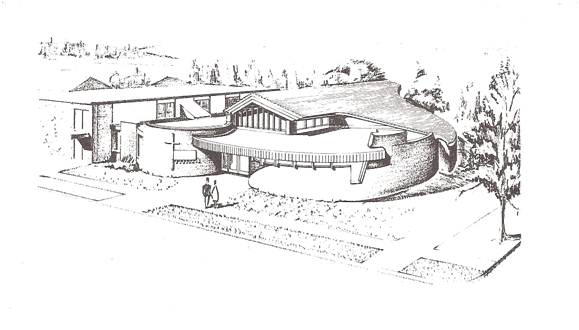 Faith United Church of Christ1001 5th Street, PO Box 1113 International Falls, MN 56649218-283-2486Sunday Worship 1:00 p.m.Pastor’s Ponderings     As we move into this Lenten season we are to pause and reflect. It is guided reflection for sure. The readings, music, and sermons on Sunday, as well as the suggestion to add something extra for six weeks, all lead our minds to the cross and what that means. The “extra” is to be something that will help us dig deeper into what Jesus went through during his last six weeks walking the earth. We might choose to have more time in prayer, start each day with a daily reading book, or join a Lenten Bible study or Wednesday church service.     We also need to be tying the message of Christ's life, death, and resurrection to what we are currently living; or should be. This idea of eternal life and of God's unconditional, unending love for each one of us is something that can affect our daily lives each and every day. Sometimes our Lenten music and litanies refer to preparing for Christ's crucifixion.     Years ago one of my kids asked me, “Mom, how come the church people pretend every year that they are just getting ready for Christ to die? He died over two thousand years ago!”  I'd say we are remembering not pretending. And let's also remember this is 2000 + years later. We do know the rest of the story.      My hope is that by remembering this reality of the cycle of life/death/ resurrection each year, a new meaningful “something” jumps out at us year after year. Something that helps draw us closer and closer to the meaning of Jesus' life; the meaning of our own life. Something that helps us to better understand how important we are to helping God create heaven on earth.      The International Falls ecumenical clergy group will be providing a Wednesday evening Lenten service online through Zion Lutheran Church at 7 p.m. March 9th through April 6th. Please join us when you can.Blessings as we remember and prepare,                                           Pastor Kris Notes On The Attached Survey Regarding Faith United Church of ChristThe Parish is in the process of completing a review process as part of the contract with Pastor Kris.  We are taking this opportunity to also ask for your feedback regarding Faith United Church of Christ. We are asking for your response to a brief survey. We appreciate your feedback and thoughts regarding what you like and thoughts for how we can improve.  Thank you for your time in completing the survey.The survey will be sent be with the March newsletter. Paper copies will be available in the Narthex for your convenience as well.  You are welcome to send your survey by email or you may leave it in a drop box in the Narthex.The Council will review the responses and seriously consider how we can use this information to be the best we can be.The feedback regarding the Pastor will be compiled and shared with the Parish for the Parish review.  Thank you for your time and thoughts. Please return your completed survey by Sunday, March 13th.And a Few More Notes…Lenten Services at to be held at Zion Lutheran Church at 7 pm on the following dates: March 9th, 16th, 23rd, 30th and April 6thWe are hosting the service on the 23rd~~~~~~~Elephant Eaters – Next Meeting is 9th March 2022 at noonMen’s Club  9 am on 10th March, 2022 at The Library Restaurant~~~~~~~~Reminder: Readers can pick up Scripture at noon on Wednesdays~~~~~~~~Anyone who would like a copy of the Financial Statement please contact the office by email or letter to receive one. Thank you!~~~~~~~~April Newsletter Deadline:Please have info in by Wednesday, March 23rd (or sooner, if possible)~~~~~~~~~If you are receiving our Newsletter via mail (USPS), and would like to receive it through your email account instead, let the office know your email address. Call the office at 283-2486 (and leave a message if no one is working that day), drop a note on the secretary’s desk or drop a note in the mail to: Faith United Church at:PO Box 1113 International Falls, MN 56649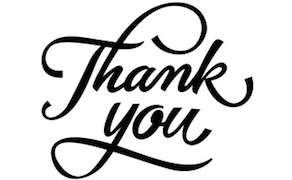 Norwegian Medical DictionaryArtery - 	Study Of Paintings			Medical Staff- 	Doctor's CaneBacteria- 	Back Door to Cafeteria			Morbid- 		Higher OfferBarium - 	What Doctors Do When 		Nitrate- 		Cheaper Than Dayrate		Treatment FailsBowel-	 Letters Like A,E,I,O,U			Node- 		Was Aware ofCaesarian Section- 	District in Rome		Outpatient- 	Person Who Has 													FaintedCatarrh- 	Stringed Instrument			Pelvis- 		Cousin of ElvisCat Scan-	 Searching For Kitty			Post Operative-	Letter CarrierCauterize- 	Made Eye Contact With Her		Prostate- 		lat On You BackColic- 	A Sheep Dog				Protein- 		Favoring Young PeopleComa- 	A Punctuation Mark			Recovering Room-	 Place to do												UpholsteryCongenital- 	Friendly				Rectum- 		Dang Near Killed'emD&C- 	Where Washington  is			Rheumatic- 	AmorousDiarrhea- 	Journal of Daily Events			Scar- 			Rolled Tobacco LeafDilate- 	To Live Long				Secretion- 		Hiding AnythingEnema- 	Not a Friend				Seizure-		 Roman EmpoerFester- 	Quicker					Serology- 		Study of KnighthoodFibula- 	Small Lie					Tablet- 		Small TableG.I. Series- Soldier's Ball Game			Terminal Illness- 	Sickness at the AirportGrippe- 	Suitcase					Tibia- 		Country in N. AfricaHangnail-	 Coat hook					Tumor- 		An Extra PairHigh Colonic- 	Jewish Religious			Urine- 		Opposite of “You're					Holiday								Out”Impotent- 	Distinguished, Well known		Varicose- 		Located nearbyIntense Pain- 	Torture in the Teepee		Vein- 		ConceitedLabor Pain- 	Getting Hurt at WorkFaith United Church	                              	                  We’re on the Web!        1001 5th Street					                               Visit us at:	PO Box 1113						           www.faithuccifalls.org	International Falls, MN  56649				Find Us On Facebook!"Thank you for following Faith United UCC on Facebook" 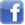 https://www.facebook.com/Faith-United-Church-UCC-139667845839And don’t forget to become a fan!	Phone:                                                                             218-283-2486						 	Email:								faithuccifalls@gmail.com	Matters of Faith is published by Faith United Church, UCC for its members and friends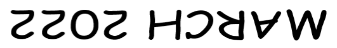 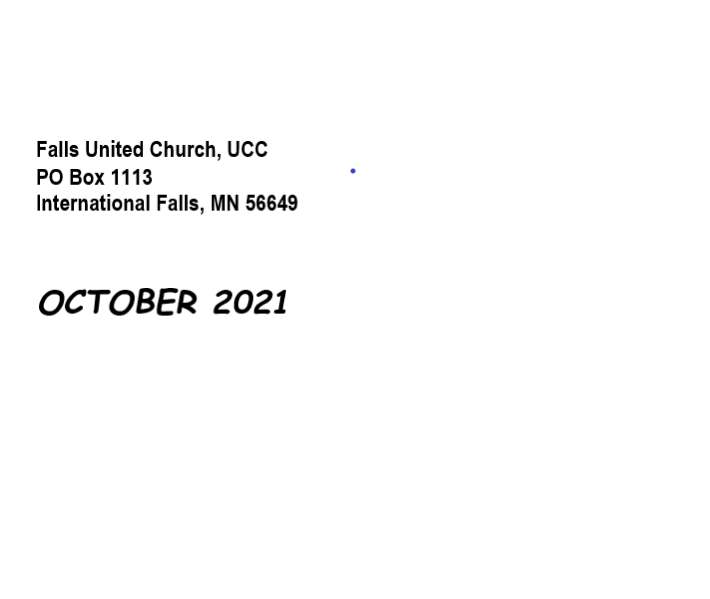 